TEORI ARSITEKTUR I	PERTEMUAN KETIGABELASBENTUK RUANG DAN SUSUNANNYADalam 2 pertemuan terakhir ini, saudara diminta untuk mempelajari Bentuk Ruang dan Susunannya.Bagi yang belum memiliki buku Form, Space, and Order, E–book nya dapat diunduh di link di samping ini: https://yadi.sk/i/piqU3lTVvZ5N6QAtau slidenya dapat dilihat di link di bawah ini:https://www.slideshare.net/AdanMurillo/architecture-form-space-and-order-1st-edSebagai pendahuluan saudara agar melihat gambar di halaman berikut. Gambar bersangkutan menunjukkan CARA ARSITEKTUR mewujudkan integrasi harmonis ketiga sistem atau bagian–bagian berinteraksi dan berinterelasi ke dalam suatu keseluruhan yang kompleks dan kompak.Ketiga sistem atau bagian–bagian tersebut:Spatial System = Sistem KeruanganStructural System = Sistem Struktural/ StrukturEnclosure System = Sistem Selubung BangunanPada tahap Desain Pengembangan masih banyak sistem–sistem dari disiplin ilmu lain yang harus terintegrasi ke dalam KARYA ARSITEKTUR ini seperti:Sistem MekanikalSistem ElektrikalSistem SanitasiSistem Otmasi, dan seterusnya.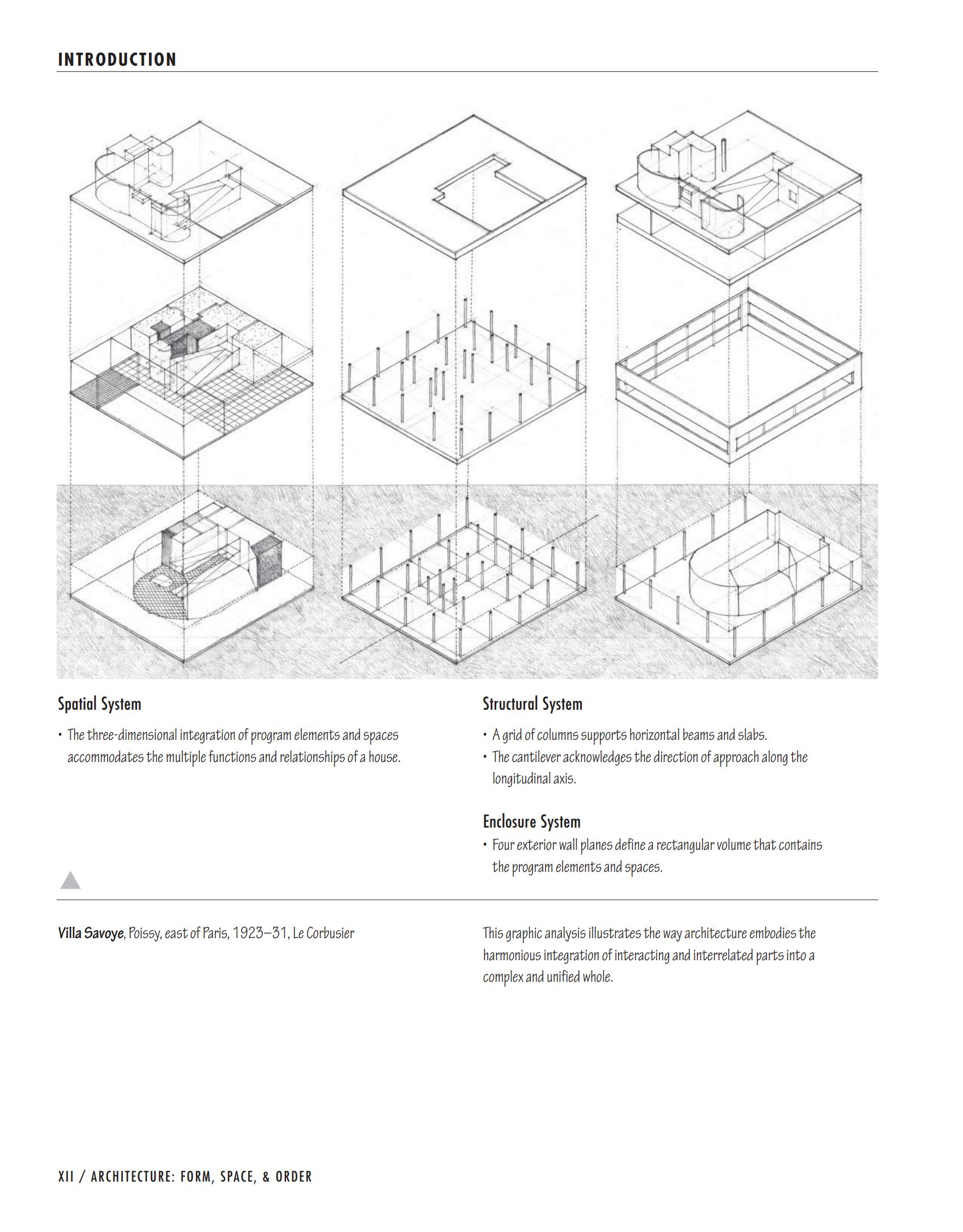 